					     Service d’urbanisme et d’environnement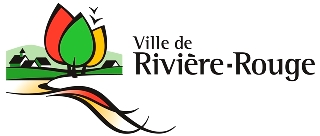 259, rue L’Annonciation SudRivière-Rouge QC J0T 1T0 Téléphone : 819 275-3202Télécopieur : 819 275-1318urbanisme@riviere-rouge.ca       À L’USAGE DE LA VILLEType de demande				                                                                                                   N°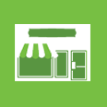              AGRANDISSEMENT                                                                                                                                                                                                                             NON RÉSIDENTIEL					                        Matricule     reçu le                         Travaux visant à augmenter la superficie d'un usage principal sur un terrain, la superficie de plancher ou le volume d'un bâtiment ou d'une construction.Documents à fournir avec la demande						                       			                                    Emplacement des travauxAdresse : 		   OU	Cadastre : 		Identification Propriétaire 						Demandeur (si différent du propriétaire seulement)Nom :		  		Nom :			Adresse postale :		Adresse postale :	Ville :				Ville :			Code postal :			Code postal:		Téléphone :			Téléphone:		Téléphone :			Téléphone :		Courriel :			Courriel :		TravauxDate prévue du début des travaux :    Date prévue de la fin des travaux : Valeur des travaux :   (estimation des matériaux et de la main d’œuvre) Autoconstruction               OU EntrepreneurNom de la compagnie:		Téléphone : 		Nom du responsable :		Cellulaire :		Adresse :			Télécopieur :		Ville :				N° de RBQ :		Code postal :			N° de NEQ : 		Courriel:		Description des travauxCaractéristiquesVeuillez prendre note que le fait de compléter la présente demande ne vous autorise pas à débuter les travaux. Vous devez attendre l’émission du permis ou certificat avant d’entreprendre quelque travail que ce soit. Considérant que la Ville de Rivière-Rouge ne procèdera à l’étude de la demande que lorsqu’elle aura TOUS les documents requis en sa possession, vous devez fournir les documents nécessaires ci-haut mentionnés le plus tôt possible afin d’éviter tout délai dans la réalisation de vos travaux.Le permis ou le certificat d’autorisation demandé est émis dans un délai qui varie généralement de 2 à 3 semaines suivant la réception de la demande, incluant tous les plans et documents requis. En période d’achalandage, ce délai peut se prolonger jusqu’à 4 semaines. Si la demande est associée à une demande de dérogation mineure ou de PIIA, ce délai est généralement de 8 à 12 semaines.Merci de votre collaboration!Signature du demandeur :      Date :  Implantation dessinée sur votre plan de propriété existant, s’il est à jour. Sinon, un certificat d’implantation préparé par un professionnel (original);Plan signé et scellé par un architecte ou un ingénieur. Dans le cas d’un bâtiment excédant deux étages et 300 m² de superficie de plancher, les plans doivent obligatoirement être signés et scellés par un architecte;Localisation de l’entrée charretière et des cases de stationnement;Un plan d’aménagement dans le cas d’habitation multifamiliale, présenté à l'échelle de 1:500, préparé par un professionnel, illustrant la forme et la dimension du terrain de stationnement prévu, le nombre de cases de stationnement, les entrées et les sorties, le système de drainage de surface, le dessin et l'emplacement des enseignes, des lampadaires, des clôtures, des bordures, et des plantations et surfaces gazonnées et des allées pour piétons;Le paiement de la demande (55.00$ + 0,25$ du mètre carré);Procuration écrite du propriétaire, si le demandeur n’est pas le propriétaire.Type de fondation :Type(s) de revêtement(s) de plancher :Sous-sol :                     Rez-de-Chaussée :      1er étage :                     2e étage :                      Revêtement extérieur :Couleur du revêtement extérieur:Type de toiture :Plate    Standard (2 versants)    4 versants    Autre, précisez : Revêtement de toiture :Bardeaux d’asphalte   Tôle prépeinte en usine   Autre, précisez :  